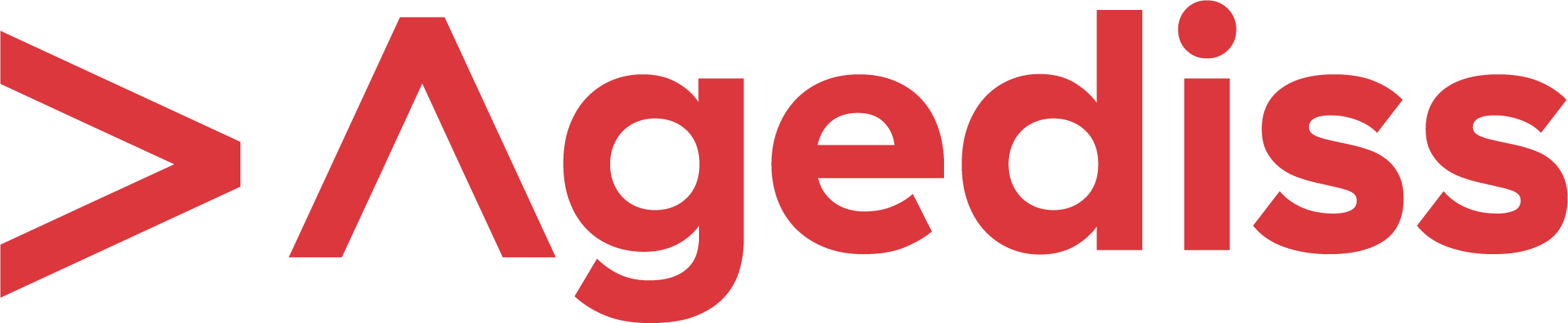 Avec un chiffre d'affaires annuel de près de 100 M€, GIRARD AGEDISS est le leader français de la livraison de produits encombrants et de meubles vers le professionnel, le particulier et l'internaute.GIRARD AGEDISS, qui s'appuie sur un réseau de plus de 40 agences et compte plus de 500 collaborateurs, a récemment rejoint Hermes France Holding, plus large réseau Européen de distribution B2C et C2C sur le marché du e-commerce.Pour renforcer l’équipe managériale en place dans la montée en charge de son site, AGEDISS recherche un/une chef de quai sur son hub de Mer (41)chef de quai (h/f) - (41)Votre mission sera d’animer et organiser les activités de transit et tri des marchandises sur le quai, afin d’assurer les prestations demandées. Sous la responsabilité du responsable d’activité, vos missions principales seront de :Animer son équipe de manutentionnaires et caristes (C1 – C3),Encadrer les agents de quai qui déchargent et ventilent sur sa zone de stockage Contrôler, gérer, planifier et organiser une zone du quai qui lui est attribuée en phase de chargement et déchargementAffecter le matériel de manutention au personnel en fonction de la typologie des flux déchargésValider la conformité du chargement en émargeant la fiche de suivi de chargementRemonter les anomalies de déchargement au responsableRespecter et faire respecter les règles de sécurité, les bonnes pratiques de manutention, le règlement intérieur, les procédures opérationnelles et la législation sociale au sein de son équipeÊtre responsable du respect du planning et des priorités donnés par le responsableS’assurer du bon entretien des outils de manutention Être un relais de la communication ascendante, descendante et transversale de l’entreprise Intégrer les nouveaux arrivants Entretenir la motivation de son équipe et propose les sanctions à son responsable hiérarchiqueProfil souhaite :De niveau BAC + 2 et/ou avec une expérience significative dans un poste similaire, vous avez de bonnes capacités relationnelles, de communication, et êtes animé par le management terrain.Vous êtes à l’aise avec la gestion des priorités, avec une bonne connaissance des procédures de réception et/ou d’expéditions, le travail en équipe vous dynamise et vous enthousiasme. De nature rigoureuse et autonome, vous saurez aborder les différentes missions en ayant un sens du service accru.Informations complementaires : Ce poste est à pourvoir en CDI, statut agent de maitrise, 3 mois de période d’essai renouvelableManutention de produits volumineux et encombrantsTravail en 2*8 du lundi au vendredi en 2*8 – 39HRémunération : entre 2200€ et 2400€ sur 12 mois suivant expérienceA propos du site :Superficie de 36 000m2 – 50 portes de quai – bâtiment neuf d’août 2020 aux dernières normes environnementalesAdresse : ZI Les Portes de Chambord - Avenue R.BAUER - Bât D - 41500 MER